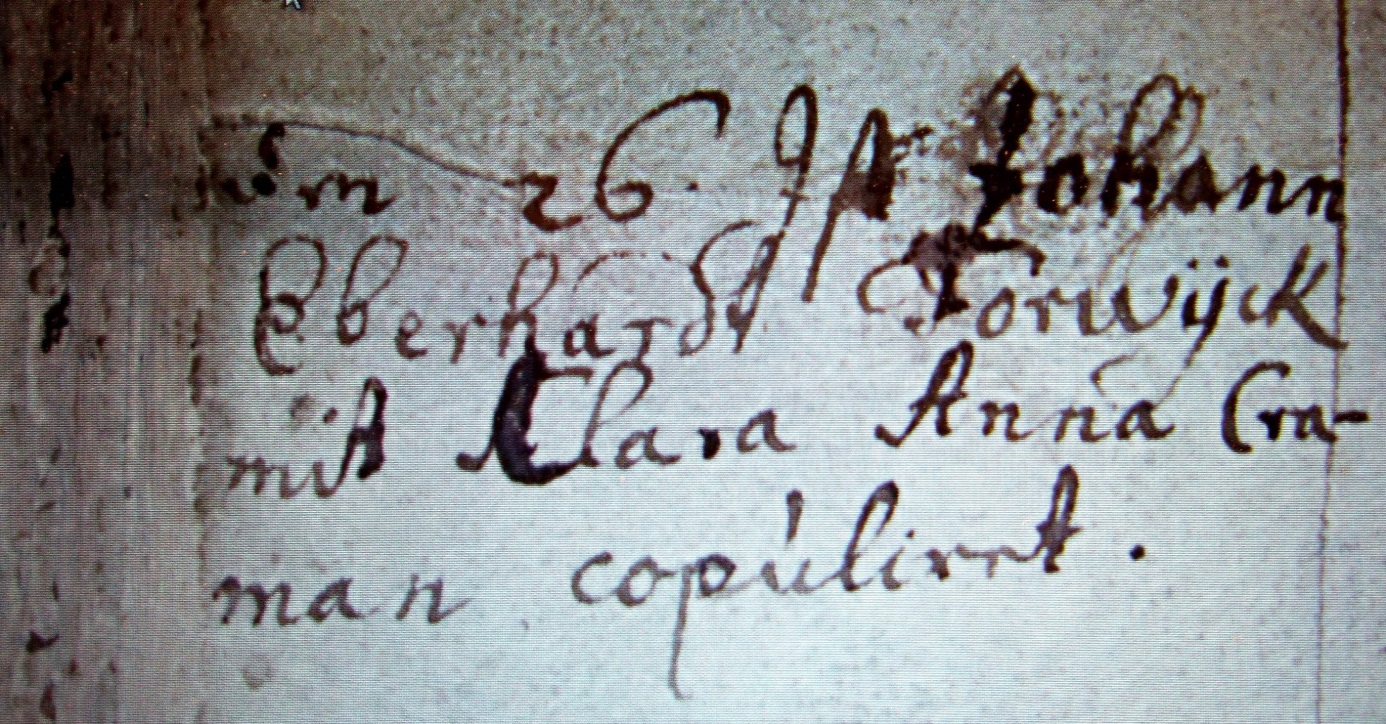 Kirchenbuch Herringen 1729, ARCHION-Bild 69 in „Trauungen 1694 – 1765“Abschrift:„Am 26ten (April, KJK) Johann Eberhardt Forwyck mit Clara Anna Craman copuliret“.